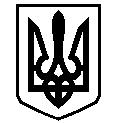 У К Р А Ї Н АВАСИЛІВСЬКА МІСЬКА РАДАЗАПОРІЗЬКОЇ ОБЛАСТІсьомого скликанняп’ятдесят третя (позачергова) сесія Р І Ш Е Н Н Я 27 лютого   2020                                                                                    		          № 12Про передачу в оперативне управління чотирьох міських кладовищ КП «Благоустрій – Василівка» Василівської міської ради Запорізької областіКеруючись ст. 26  Закону України «Про місцеве самоврядування в Україні», Законом України «Про поховання  та похоронну справу», відповідно до Порядку утримання кладовищ та інших місць поховань, затвердженого наказом Держжитлокомунгоспу України від 19 листопада 2003 року № 193, з метою сприяння розвитку етичних правил у галузі поховання, Василівська міська радаВ И Р І Ш И Л А:1. Передати в оперативне управління  КП «Благоустрій – Василівка» міські кладовища:- кладовище № 1 по пров. Гетьманському, площею 2,902 га;- кладовище № 2 по вул. Партизанській, площею 3,0876 га;- кладовище № 3 по вул. Каховській, площею 0,8216 га;- кладовище № 4, контру 382, площею 3,5921 га.2. КП  «Благоустрій – Василівка» Василівської міської ради Запорізької області в місячний термін укласти угоду з  Василівською  міською радою про передачу в оперативне управління чотирьох міських кладовищ загальною площею 10,41 га.3. Контроль за виконанням даного рішення покласти на  постійну комісію міської ради з питань роботи комунальних служб, формування тарифів на комунальні послуги, з питань торгівлі, послуг та розвитку підприємництва. Міський голова                                                                                   Людмила ЦИБУЛЬНЯК